BOSANSKO - PODRINJSKI KANTON GORAŽDE
MINISTARSTVO ZA PRIVREDUAPLIKACIONA FORMA ZA DOSTAVLJANJE ZAHTJEVAAPLIKACIONA FORMA ZA ZAHTJEVE U 2013.GODINI PO PROGRAMIMAProgram razvoja  turizma u Bosansko-podrinjskom kantonu Goražde za 2013.godinu, Program ruralnog razvoja, Program unaprijeđenja usluga javnih preduzeća, Program podsticaja poljoprivrednoj proizvodnji, Program podrške razvoju privatnog sektora i Program podrške razvoju poduzetništva i obrta (Staviti znak ''x'' pored naziva programa u okviru kojeg je podnešen zahtjev)PODACI O APLIKANTUIZJAVA APLIKANTAAplikant, koji je predstavljen od strane ovlaštene osobe, je ovlašten za potpisivanje dokumenata od strane aplikanta, te u kontekstu podnešene aplikacije, pod punom moralnom, materijalnom i krivičnom odgovornošću izjavljuje da:aplikant ima vlastita sredstva za provođenje projekta kako je definisano u aplikaciji;su podaci prikazani u aplikaciji tačni, objektivni i vjerodostojni;je aplikant direktno odgovoran za pripremu, upravljanje i implementaciju aktivnosti koje su definisane u aplikaciji;aplikant ispunjava uslove i kriterije koji su propisani programom utroška sredstava Ministarstva za privredu za 2013. godinu (Programi se nalazi na internet stranici www.bpkg.gov.ba); aplikant, u cilju osiguranja finansijskih interesa Bosansko-podrinjskog kantona, prihvata da Ministarstvo provjerava podatke prikazane u aplikaciji prije dodjele granta kod drugih vladinih I nevladinih izvora.Potpisano od strane aplikanta:RAZLOZI ZBOG KOJIH KORISNIK SREDSTAVA PUTEM ZAHTJEVA TRAŽI ODOBRENJE BUDŽETSKIH SREDSTAVA (obrazloženje hitnosti ili specifičnosti potrebe)USKLAĐENOST ZAHTJEVA ZA DODJELU SREDSTAVA SA OPŠTIM I POSEBNIM CILJEVIMA PROGRAMA(opisati posebne ciljeve koji će se realizovati pri dodjeli sredstava po zahtjevu i šta se postiže njihovom realizacijom, prioritetne aktivnosti i očekivane rezultate)PREGLED AKTIVNOSTI KOJE SE PLANIRAJU REALIZOVATI  ODOBRENJU ZAHTJEVA ZA SREDSTVIMA I DODJELI SREDSTAVA (navesti aktivnosti koje se planiraju realizovati po odobrenju zahtjeva, visinu sredstava potrebnu za svaku aktivnostiI rokove realizacije)IZNOS FINANSIJSKIH SREDSTAVA KOJA SU NEOPHODNA ZA REALIZACIJU AKTIVNOSTI SADRŽANIH U ZAHTJEVU ZA SREDSTVIMA (ukupan iznos sredstava, traženi iznos sredstava od Ministarstva, iznos sredstava koji će se obezbijediti iz drugih izvora i vlastita sredstva aplikanta)- plan rashoda za provođenje aktivnosti 5. KRATAK OPIS ISKUSTVA NA POSLOVIMA KOJI SU NAVEDENI U ZAHTJEVU ZA DODJELU SREDSTAVA6. CILJEVI KOJI SE POSTIŽU PROVOĐENJEM AKTIVNOSTI  ZAHTJEVU ZA DODJELU SREDSTAVA7. KORISNICI OBUHVAĆENI AKTIVNOSTIMA NAVEDENIM U ZAHTJEVU (njihov broj i struktura)8. OČEKIVANI REZULTATI KOJI SE PLANIRAJU OSTVARITI  U SLUČAJU DODJELE SREDSTAVA  ZAHTJEVU (opisati očekivane rezultate i njihov uticaj na dalje poslovanje)                                                                                    PEČAT I POTPIS ODGOVORNE OSOBE                                                                                           ______________________________________P.S. Prethodno navedenu dokumentaciju aplikant dostavlja u skladu sa pravnim statusom korisnika sredstava i posebnim ciljem na koji aplicira. NAZIV PROJEKTA(Upisati naziv projekta)LOKACIJA PROJEKTA(Upisati tačnu lokaciju,  MZ i općinu projekta)NAZIV POSEBNOG CILJA PROGRAMA PO KOME SE TRAŽE SREDSTVA(Upisati poseban cilj programa)IME APLIKANTA(Upisati ime pravnog ili fizičkog lica koje aplicira po zahtjevu)PRAVNI STATUS APLIKANTA(Pravno ili fizičko lice, za pravna lica upisati oblik pravnog lica)614 100Program  razvoja  turizma u BPKGoraže za 2013.godinu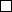 614 300Program ruralnog razvoja614 400 HAP 001 Program unaprijeđenja usluga javnih preduzeća614 500 Program podsticaja poljoprivrednoj proizvodnji 614 500 Program podrške razvoju privatnog sektora614 500 POD 003Program podrške razvoju poduzetništva i obrtaxUkupni troškovi projektaUkupni troškovi projektaIznos koji je zahtjevan od ministarstva(U KM)(U KM)(U KM)Vrijeme trajanja projekta:(U mjesecima)(U mjesecima)Kontakt informacije aplikanta:Poštanska adresa:Telefonski brojIme i prezime kontakt osobee-mail:Puni naziv aplikantaRegistracijski brojDatum registracijeMjesto registracijeZvanična adresa aplikantaNaziv banke kod koje aplikant ima otvoren bankovni računBroj bankovnog računaSjedište bankeImePotpisPozicijaDatumPečat ili(ovjerena izjava)Opis aktivnosti/stavkaJedinicamjere Količina jedinica Jedinična cijena KMUkupan iznos KM1. Ljudski reusrsi2. Nabavka opremeUkupno oprema3. Administrativni troškovi4. Ostali troškoviUKUPNO (1+2+3+4)4. PROVJERITE JESTE LI UZ   APLIKACIONU FORMU ZA ZAHTJEVE  PRILOŽILI:4. PROVJERITE JESTE LI UZ   APLIKACIONU FORMU ZA ZAHTJEVE  PRILOŽILI:4. PROVJERITE JESTE LI UZ   APLIKACIONU FORMU ZA ZAHTJEVE  PRILOŽILI:4. PROVJERITE JESTE LI UZ   APLIKACIONU FORMU ZA ZAHTJEVE  PRILOŽILI:Za aplikante u okviru prvog posebnog cilja Za aplikante u okviru prvog posebnog cilja Za aplikante u okviru prvog posebnog cilja Za aplikante u okviru prvog posebnog cilja Za aplikante u okviru prvog posebnog cilja Za aplikante u okviru prvog posebnog cilja 1.Popunjen aplikacioni obrazac zahtjevaPopunjen aplikacioni obrazac zahtjevaPopunjen aplikacioni obrazac zahtjevaPopunjen aplikacioni obrazac zahtjeva2.Ovjerena izjava o namjenskom trošenju sredstava, iz aplikacione forme za zahtjeveOvjerena izjava o namjenskom trošenju sredstava, iz aplikacione forme za zahtjeveOvjerena izjava o namjenskom trošenju sredstava, iz aplikacione forme za zahtjeveOvjerena izjava o namjenskom trošenju sredstava, iz aplikacione forme za zahtjeve3.Ugovor o otvorenom bankovnom računu i uvjerenje da isti nije u blokadiUgovor o otvorenom bankovnom računu i uvjerenje da isti nije u blokadiUgovor o otvorenom bankovnom računu i uvjerenje da isti nije u blokadiUgovor o otvorenom bankovnom računu i uvjerenje da isti nije u blokadi4.Dokaz da  su registrovani za obrt i srodne djelatnosti koje je izdao nadležni upravni organ u Federaciji BiH i da im je prebivalište (registracija) na prostoru Bosansko-podrinjskog kantona GoraždeDokaz da  su registrovani za obrt i srodne djelatnosti koje je izdao nadležni upravni organ u Federaciji BiH i da im je prebivalište (registracija) na prostoru Bosansko-podrinjskog kantona GoraždeDokaz da  su registrovani za obrt i srodne djelatnosti koje je izdao nadležni upravni organ u Federaciji BiH i da im je prebivalište (registracija) na prostoru Bosansko-podrinjskog kantona GoraždeDokaz da  su registrovani za obrt i srodne djelatnosti koje je izdao nadležni upravni organ u Federaciji BiH i da im je prebivalište (registracija) na prostoru Bosansko-podrinjskog kantona Goražde5.Dokaz da su registrovani kao privredna društva  shodno  odredbama Zakona o privrednim društvima F BiH i da im je prebivalište (registracija) na prostoru Bosansko-podrinjskog kantona Goražde;Dokaz da su registrovani kao privredna društva  shodno  odredbama Zakona o privrednim društvima F BiH i da im je prebivalište (registracija) na prostoru Bosansko-podrinjskog kantona Goražde;Dokaz da su registrovani kao privredna društva  shodno  odredbama Zakona o privrednim društvima F BiH i da im je prebivalište (registracija) na prostoru Bosansko-podrinjskog kantona Goražde;Dokaz da su registrovani kao privredna društva  shodno  odredbama Zakona o privrednim društvima F BiH i da im je prebivalište (registracija) na prostoru Bosansko-podrinjskog kantona Goražde;6.Dokaz da u momentu podnošenja aplikacije imaju minimalno jednog i maksimalno četiri stalno zaposlena radnika na neodređeno vrijeme (uvjerenje Poreske uprave)Dokaz da u momentu podnošenja aplikacije imaju minimalno jednog i maksimalno četiri stalno zaposlena radnika na neodređeno vrijeme (uvjerenje Poreske uprave)Dokaz da u momentu podnošenja aplikacije imaju minimalno jednog i maksimalno četiri stalno zaposlena radnika na neodređeno vrijeme (uvjerenje Poreske uprave)Dokaz da u momentu podnošenja aplikacije imaju minimalno jednog i maksimalno četiri stalno zaposlena radnika na neodređeno vrijeme (uvjerenje Poreske uprave)7.Uvjerenje da se ne nalaze u procesu stečaja ili likvidacije (nadležni sud u Bosansko-podrinjskom kantonu Goražde),Uvjerenje da se ne nalaze u procesu stečaja ili likvidacije (nadležni sud u Bosansko-podrinjskom kantonu Goražde),Uvjerenje da se ne nalaze u procesu stečaja ili likvidacije (nadležni sud u Bosansko-podrinjskom kantonu Goražde),Uvjerenje da se ne nalaze u procesu stečaja ili likvidacije (nadležni sud u Bosansko-podrinjskom kantonu Goražde),8.Dokaz da nemaju neizmirenih obaveza za poreze i doprinose ili ugovor kojim se  reprogramiraju obaveze,Dokaz da nemaju neizmirenih obaveza za poreze i doprinose ili ugovor kojim se  reprogramiraju obaveze,Dokaz da nemaju neizmirenih obaveza za poreze i doprinose ili ugovor kojim se  reprogramiraju obaveze,Dokaz da nemaju neizmirenih obaveza za poreze i doprinose ili ugovor kojim se  reprogramiraju obaveze,9.Dokaz da nemaju neizmirenih obaveza po osnovu članarine obrtničkoj komori (uvjerenje Obrtničke komore Bosansko-podrinjskog kantona Goražde),Dokaz da nemaju neizmirenih obaveza po osnovu članarine obrtničkoj komori (uvjerenje Obrtničke komore Bosansko-podrinjskog kantona Goražde),Dokaz da nemaju neizmirenih obaveza po osnovu članarine obrtničkoj komori (uvjerenje Obrtničke komore Bosansko-podrinjskog kantona Goražde),Dokaz da nemaju neizmirenih obaveza po osnovu članarine obrtničkoj komori (uvjerenje Obrtničke komore Bosansko-podrinjskog kantona Goražde),10.Obavještenje o razvrstavanju subjekata prema djelatnosti (Zavod za statistiku),Obavještenje o razvrstavanju subjekata prema djelatnosti (Zavod za statistiku),Obavještenje o razvrstavanju subjekata prema djelatnosti (Zavod za statistiku),Obavještenje o razvrstavanju subjekata prema djelatnosti (Zavod za statistiku),11.Uvjerenje o PDV registraciji (ukoliko je obveznik po Zakonu o porezu na dodanu vrijednost u sistemu, a ako nije, dokaz od Uprave za indirektno oporezivanje da nije u sistemu.),Uvjerenje o PDV registraciji (ukoliko je obveznik po Zakonu o porezu na dodanu vrijednost u sistemu, a ako nije, dokaz od Uprave za indirektno oporezivanje da nije u sistemu.),Uvjerenje o PDV registraciji (ukoliko je obveznik po Zakonu o porezu na dodanu vrijednost u sistemu, a ako nije, dokaz od Uprave za indirektno oporezivanje da nije u sistemu.),Uvjerenje o PDV registraciji (ukoliko je obveznik po Zakonu o porezu na dodanu vrijednost u sistemu, a ako nije, dokaz od Uprave za indirektno oporezivanje da nije u sistemu.),12.Uvjerenje o izmirenim doprinosima (PIO/MIO i zdravstvo) sa listom osiguranih osoba-uposlenika (Poreska uprava)Uvjerenje o izmirenim doprinosima (PIO/MIO i zdravstvo) sa listom osiguranih osoba-uposlenika (Poreska uprava)Uvjerenje o izmirenim doprinosima (PIO/MIO i zdravstvo) sa listom osiguranih osoba-uposlenika (Poreska uprava)Uvjerenje o izmirenim doprinosima (PIO/MIO i zdravstvo) sa listom osiguranih osoba-uposlenika (Poreska uprava)13.Uvjerenje o nekažnjavanju odgovorne osobe u pravnoj osobi (Općinski i Kantonalni sud),Uvjerenje o nekažnjavanju odgovorne osobe u pravnoj osobi (Općinski i Kantonalni sud),Uvjerenje o nekažnjavanju odgovorne osobe u pravnoj osobi (Općinski i Kantonalni sud),Uvjerenje o nekažnjavanju odgovorne osobe u pravnoj osobi (Općinski i Kantonalni sud),14.Da u toku 2012. godine nisu smanjivali broj zaposlenih radnika (Poreska uprava)Da u toku 2012. godine nisu smanjivali broj zaposlenih radnika (Poreska uprava)Da u toku 2012. godine nisu smanjivali broj zaposlenih radnika (Poreska uprava)Da u toku 2012. godine nisu smanjivali broj zaposlenih radnika (Poreska uprava)15.Ostala dokumentacija kojom se dokazuje ispunjenje kriterija neophodnih za vrednovanje i ocjenu aplikacija u skladu sa Programom podrške razvoju poduzetništva i obrtaOstala dokumentacija kojom se dokazuje ispunjenje kriterija neophodnih za vrednovanje i ocjenu aplikacija u skladu sa Programom podrške razvoju poduzetništva i obrtaOstala dokumentacija kojom se dokazuje ispunjenje kriterija neophodnih za vrednovanje i ocjenu aplikacija u skladu sa Programom podrške razvoju poduzetništva i obrtaOstala dokumentacija kojom se dokazuje ispunjenje kriterija neophodnih za vrednovanje i ocjenu aplikacija u skladu sa Programom podrške razvoju poduzetništva i obrtaB) Za aplikante u okviru drugog posebnog cilja B) Za aplikante u okviru drugog posebnog cilja B) Za aplikante u okviru drugog posebnog cilja B) Za aplikante u okviru drugog posebnog cilja B) Za aplikante u okviru drugog posebnog cilja B) Za aplikante u okviru drugog posebnog cilja B) Za aplikante u okviru drugog posebnog cilja 1.Popunjen aplikacioni obrazac zahtjevaPopunjen aplikacioni obrazac zahtjevaPopunjen aplikacioni obrazac zahtjevaPopunjen aplikacioni obrazac zahtjeva2.Ovjerena izjava o namjenskom trošenju sredstava, iz aplikacione forme za zahtjeveOvjerena izjava o namjenskom trošenju sredstava, iz aplikacione forme za zahtjeveOvjerena izjava o namjenskom trošenju sredstava, iz aplikacione forme za zahtjeveOvjerena izjava o namjenskom trošenju sredstava, iz aplikacione forme za zahtjeve3.Ugovor o otvorenom bankovnom računu i uvjerenje da isti nije u blokadiUgovor o otvorenom bankovnom računu i uvjerenje da isti nije u blokadiUgovor o otvorenom bankovnom računu i uvjerenje da isti nije u blokadiUgovor o otvorenom bankovnom računu i uvjerenje da isti nije u blokadi4.Dokaz da su registrovani kao komore ili strukovna udruženja u skladu sa ZakonomDokaz da su registrovani kao komore ili strukovna udruženja u skladu sa ZakonomDokaz da su registrovani kao komore ili strukovna udruženja u skladu sa ZakonomDokaz da su registrovani kao komore ili strukovna udruženja u skladu sa Zakonom5.Dokaz da su registrovani kao udruženja aktivna u oblasti razvoja poduzetništva i obrtaDokaz da su registrovani kao udruženja aktivna u oblasti razvoja poduzetništva i obrtaDokaz da su registrovani kao udruženja aktivna u oblasti razvoja poduzetništva i obrtaDokaz da su registrovani kao udruženja aktivna u oblasti razvoja poduzetništva i obrta6.Dokaz da su registrovani kao lokalne zajednice-općineDokaz da su registrovani kao lokalne zajednice-općineDokaz da su registrovani kao lokalne zajednice-općineDokaz da su registrovani kao lokalne zajednice-općine7.Dokaz da su registrovani minimalno jednu godinu dana od dana podnošenja aplikacije za učestvovanje u programuDokaz da su registrovani minimalno jednu godinu dana od dana podnošenja aplikacije za učestvovanje u programuDokaz da su registrovani minimalno jednu godinu dana od dana podnošenja aplikacije za učestvovanje u programuDokaz da su registrovani minimalno jednu godinu dana od dana podnošenja aplikacije za učestvovanje u programu8.Ostala dokumentacija kojom se dokazuje ispunjenje kriterija neophodnih za vrednovanje i ocjenu aplikacija u skladu sa Programom podrške razvoju poduzetništva i obrtaOstala dokumentacija kojom se dokazuje ispunjenje kriterija neophodnih za vrednovanje i ocjenu aplikacija u skladu sa Programom podrške razvoju poduzetništva i obrtaOstala dokumentacija kojom se dokazuje ispunjenje kriterija neophodnih za vrednovanje i ocjenu aplikacija u skladu sa Programom podrške razvoju poduzetništva i obrtaOstala dokumentacija kojom se dokazuje ispunjenje kriterija neophodnih za vrednovanje i ocjenu aplikacija u skladu sa Programom podrške razvoju poduzetništva i obrtaC) Za aplikante u okviru trećeg posebnog ciljaC) Za aplikante u okviru trećeg posebnog ciljaC) Za aplikante u okviru trećeg posebnog ciljaC) Za aplikante u okviru trećeg posebnog ciljaC) Za aplikante u okviru trećeg posebnog ciljaC) Za aplikante u okviru trećeg posebnog ciljaC) Za aplikante u okviru trećeg posebnog cilja1.Popunjen aplikacioni obrazac zahtjevaPopunjen aplikacioni obrazac zahtjevaPopunjen aplikacioni obrazac zahtjevaPopunjen aplikacioni obrazac zahtjeva2.Ovjerena izjava o namjenskom trošenju sredstava, iz aplikacione forme za zahtjeveOvjerena izjava o namjenskom trošenju sredstava, iz aplikacione forme za zahtjeveOvjerena izjava o namjenskom trošenju sredstava, iz aplikacione forme za zahtjeveOvjerena izjava o namjenskom trošenju sredstava, iz aplikacione forme za zahtjeve3.Ugovor o otvorenom bankovnom računu i uvjerenje da isti nije u blokadiUgovor o otvorenom bankovnom računu i uvjerenje da isti nije u blokadiUgovor o otvorenom bankovnom računu i uvjerenje da isti nije u blokadiUgovor o otvorenom bankovnom računu i uvjerenje da isti nije u blokadi4.Dokaz da su registrovani kao komore ili strukovna udruženja u skladu sa ZakonomDokaz da su registrovani kao komore ili strukovna udruženja u skladu sa ZakonomDokaz da su registrovani kao komore ili strukovna udruženja u skladu sa ZakonomDokaz da su registrovani kao komore ili strukovna udruženja u skladu sa Zakonom5.Dokaz da su registrovani kao udruženja aktivna u oblasti razvoja poduzetništva i obrtaDokaz da su registrovani kao udruženja aktivna u oblasti razvoja poduzetništva i obrtaDokaz da su registrovani kao udruženja aktivna u oblasti razvoja poduzetništva i obrtaDokaz da su registrovani kao udruženja aktivna u oblasti razvoja poduzetništva i obrta6.Dokaz da su registrovani kao lokalne zajednice-općineDokaz da su registrovani kao lokalne zajednice-općineDokaz da su registrovani kao lokalne zajednice-općineDokaz da su registrovani kao lokalne zajednice-općine7.Dokaz da su registrovani minimalno jednu godinu dana od dana podnošenja aplikacije za učestvovanje u programuDokaz da su registrovani minimalno jednu godinu dana od dana podnošenja aplikacije za učestvovanje u programuDokaz da su registrovani minimalno jednu godinu dana od dana podnošenja aplikacije za učestvovanje u programuDokaz da su registrovani minimalno jednu godinu dana od dana podnošenja aplikacije za učestvovanje u programu8.Ostala dokumentacija kojom se dokazuje ispunjenje kriterija neophodnih za vrednovanje i ocjenu aplikacija u skladu sa Programom podrške razvoju poduzetništva i obrtaOstala dokumentacija kojom se dokazuje ispunjenje kriterija neophodnih za vrednovanje i ocjenu aplikacija u skladu sa Programom podrške razvoju poduzetništva i obrtaOstala dokumentacija kojom se dokazuje ispunjenje kriterija neophodnih za vrednovanje i ocjenu aplikacija u skladu sa Programom podrške razvoju poduzetništva i obrtaOstala dokumentacija kojom se dokazuje ispunjenje kriterija neophodnih za vrednovanje i ocjenu aplikacija u skladu sa Programom podrške razvoju poduzetništva i obrtaD) Za aplikante u okviru četvrtog posebnog ciljaD) Za aplikante u okviru četvrtog posebnog ciljaD) Za aplikante u okviru četvrtog posebnog ciljaD) Za aplikante u okviru četvrtog posebnog ciljaD) Za aplikante u okviru četvrtog posebnog ciljaD) Za aplikante u okviru četvrtog posebnog ciljaD) Za aplikante u okviru četvrtog posebnog cilja1.Popunjen aplikacioni obrazac zahtjevaPopunjen aplikacioni obrazac zahtjevaPopunjen aplikacioni obrazac zahtjevaPopunjen aplikacioni obrazac zahtjeva2.Ovjerena izjava o namjenskom trošenju sredstava, iz aplikacione forme za zahtjeveOvjerena izjava o namjenskom trošenju sredstava, iz aplikacione forme za zahtjeveOvjerena izjava o namjenskom trošenju sredstava, iz aplikacione forme za zahtjeveOvjerena izjava o namjenskom trošenju sredstava, iz aplikacione forme za zahtjeve3.Ugovor o otvorenom bankovnom računu i uvjerenje da isti nije u blokadiUgovor o otvorenom bankovnom računu i uvjerenje da isti nije u blokadiUgovor o otvorenom bankovnom računu i uvjerenje da isti nije u blokadiUgovor o otvorenom bankovnom računu i uvjerenje da isti nije u blokadi4.Dokaz da  su registrovani za obrt i srodne djelatnosti koje je izdao nadležni upravni organ u Federaciji BiH i da im je prebivalište (registracija) na prostoru Bosansko-podrinjskog kantona Goražde, a u skladu sa Odlukom Skupštine Bosansko-podrinjskog kantona Goražde broj:01-21-667/10 od 20.08.2010. godineDokaz da  su registrovani za obrt i srodne djelatnosti koje je izdao nadležni upravni organ u Federaciji BiH i da im je prebivalište (registracija) na prostoru Bosansko-podrinjskog kantona Goražde, a u skladu sa Odlukom Skupštine Bosansko-podrinjskog kantona Goražde broj:01-21-667/10 od 20.08.2010. godineDokaz da  su registrovani za obrt i srodne djelatnosti koje je izdao nadležni upravni organ u Federaciji BiH i da im je prebivalište (registracija) na prostoru Bosansko-podrinjskog kantona Goražde, a u skladu sa Odlukom Skupštine Bosansko-podrinjskog kantona Goražde broj:01-21-667/10 od 20.08.2010. godineDokaz da  su registrovani za obrt i srodne djelatnosti koje je izdao nadležni upravni organ u Federaciji BiH i da im je prebivalište (registracija) na prostoru Bosansko-podrinjskog kantona Goražde, a u skladu sa Odlukom Skupštine Bosansko-podrinjskog kantona Goražde broj:01-21-667/10 od 20.08.2010. godine5.Dokaz da  su registrovani u 2013. godini i koji po prvi put registruju obrt osim u slučaju preregistracije u skladu sa ZakonomDokaz da  su registrovani u 2013. godini i koji po prvi put registruju obrt osim u slučaju preregistracije u skladu sa ZakonomDokaz da  su registrovani u 2013. godini i koji po prvi put registruju obrt osim u slučaju preregistracije u skladu sa ZakonomDokaz da  su registrovani u 2013. godini i koji po prvi put registruju obrt osim u slučaju preregistracije u skladu sa Zakonom6.Dokaz da u momentu podnošenja aplikacije imaju minimalno jednog i maksimalno četiri stalno zaposlena radnika na neodređeno vrijeme (uvjerenje Poreske uprave)Dokaz da u momentu podnošenja aplikacije imaju minimalno jednog i maksimalno četiri stalno zaposlena radnika na neodređeno vrijeme (uvjerenje Poreske uprave)Dokaz da u momentu podnošenja aplikacije imaju minimalno jednog i maksimalno četiri stalno zaposlena radnika na neodređeno vrijeme (uvjerenje Poreske uprave)Dokaz da u momentu podnošenja aplikacije imaju minimalno jednog i maksimalno četiri stalno zaposlena radnika na neodređeno vrijeme (uvjerenje Poreske uprave)7.Dokaz da nemaju neizmirenih obaveza za poreze i doprinose ili ugovor kojim se  reprogramiraju obaveze,Dokaz da nemaju neizmirenih obaveza za poreze i doprinose ili ugovor kojim se  reprogramiraju obaveze,Dokaz da nemaju neizmirenih obaveza za poreze i doprinose ili ugovor kojim se  reprogramiraju obaveze,Dokaz da nemaju neizmirenih obaveza za poreze i doprinose ili ugovor kojim se  reprogramiraju obaveze,8.Dokaz da nemaju neizmirenih obaveza po osnovu članarine obrtničkoj komori (uvjerenje Obrtničke komore Bosansko-podrinjskog kantona Goražde),Dokaz da nemaju neizmirenih obaveza po osnovu članarine obrtničkoj komori (uvjerenje Obrtničke komore Bosansko-podrinjskog kantona Goražde),Dokaz da nemaju neizmirenih obaveza po osnovu članarine obrtničkoj komori (uvjerenje Obrtničke komore Bosansko-podrinjskog kantona Goražde),Dokaz da nemaju neizmirenih obaveza po osnovu članarine obrtničkoj komori (uvjerenje Obrtničke komore Bosansko-podrinjskog kantona Goražde),9.Obavještenje o razvrstavanju subjekata prema djelatnosti (Zavod za statistiku),Obavještenje o razvrstavanju subjekata prema djelatnosti (Zavod za statistiku),Obavještenje o razvrstavanju subjekata prema djelatnosti (Zavod za statistiku),Obavještenje o razvrstavanju subjekata prema djelatnosti (Zavod za statistiku),10.Uvjerenje o izmirenim doprinosima (PIO/MIO i zdravstvo) sa listom osiguranih osoba-uposlenika (Poreska uprava)Uvjerenje o izmirenim doprinosima (PIO/MIO i zdravstvo) sa listom osiguranih osoba-uposlenika (Poreska uprava)Uvjerenje o izmirenim doprinosima (PIO/MIO i zdravstvo) sa listom osiguranih osoba-uposlenika (Poreska uprava)Uvjerenje o izmirenim doprinosima (PIO/MIO i zdravstvo) sa listom osiguranih osoba-uposlenika (Poreska uprava)11.Da u toku 2012. godine nisu smanjivali broj zaposlenih radnika (Poreska uprava)Da u toku 2012. godine nisu smanjivali broj zaposlenih radnika (Poreska uprava)Da u toku 2012. godine nisu smanjivali broj zaposlenih radnika (Poreska uprava)Da u toku 2012. godine nisu smanjivali broj zaposlenih radnika (Poreska uprava)12.Ostala dokumentacija kojom se dokazuje ispunjenje kriterija neophodnih za vrednovanje i ocjenu aplikacija u skladu sa Programom podrške razvoju poduzetništva i obrtaOstala dokumentacija kojom se dokazuje ispunjenje kriterija neophodnih za vrednovanje i ocjenu aplikacija u skladu sa Programom podrške razvoju poduzetništva i obrtaOstala dokumentacija kojom se dokazuje ispunjenje kriterija neophodnih za vrednovanje i ocjenu aplikacija u skladu sa Programom podrške razvoju poduzetništva i obrtaOstala dokumentacija kojom se dokazuje ispunjenje kriterija neophodnih za vrednovanje i ocjenu aplikacija u skladu sa Programom podrške razvoju poduzetništva i obrtaMolimo u kovertu A4 složiti dokumentaciju prethodno navedenim redoslijedomMolimo u kovertu A4 složiti dokumentaciju prethodno navedenim redoslijedomMolimo u kovertu A4 složiti dokumentaciju prethodno navedenim redoslijedomMolimo u kovertu A4 složiti dokumentaciju prethodno navedenim redoslijedomMolimo u kovertu A4 složiti dokumentaciju prethodno navedenim redoslijedom